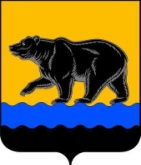 АДМИНИСТРАЦИЯ ГОРОДА НЕФТЕЮГАНСКА                              ПОСТАНОВЛЕНИЕ _______________                                                                                   № _________г.Нефтеюганск Об утверждении Положения о порядке и сроках перечисления задатков, а также денежных средств в счет оплаты приватизируемого имущества муниципального образования город Нефтеюганск	В соответствии с Федеральными законами от 06.10.2003 № 131-ФЗ                «Об общих принципах организации местного самоуправления в Российской Федерации», от 21.12.2001 № 178-ФЗ «О приватизации государственного и муниципального имущества», Уставом города Нефтеюганска, постановлениями Правительства Российской Федерации от 12.08.2002 № 584 «Об утверждения Положения о проведении конкурса по продаже государственного или муниципального имущества», от 12.08.2002 № 585 «Об утверждении Положения об организации продажи государственного или муниципального имущества на аукционе и Положения об организации продажи находящихся в государственной или муниципальной собственности акций открытых акционерных обществ на специализированном аукционе», от 22.07.2002 № 549 «Об утверждении Положений продажи государственного или муниципального имущества посредством публичного предложения и без объявления цены», Положением о порядке  управления и распоряжения муниципальным имуществом, находящимся в собственности муниципального образования город Нефтеюганск,  утвержденным решением Думы города Нефтеюганска               от 26.04.2017 № 146-VI администрация города Нефтеюганска постановляет: 1.Утвердить Положение о порядке и сроках перечисления задатков, а также денежных средств в счет оплаты приватизируемого имущества муниципального образования город Нефтеюганск согласно приложению.2.Обнародовать (опубликовать) постановление в газете «Здравствуйте, нефтеюганцы!».3.Департаменту по делам администрации города (Виер М.Г.) разместить постановление на официальном сайте органов местного самоуправления города Нефтеюганска в сети Интернет.4.Постановление вступает в силу после его официального опубликования.Глава города  Нефтеюганска                                                                С.Ю.Дегтярев                                                                                          Приложение 								    к постановлению								    администрации города 								    от __________№_____Положениео порядке и сроках перечисления задатков, а также денежных средств в счет оплаты приватизируемого имущества муниципального образования город Нефтеюганск1.Общие положения1.1.Настоящее Положение о порядке и сроках перечисления задатков, а также денежных средств в счет оплаты приватизируемого имущества муниципального образования город Нефтеюганск (далее Положение), определяет порядок и сроки перечисления задатка в счет оплаты приватизируемого имущества муниципального образования город Нефтеюганск (далее муниципальное имущество) при продаже муниципального имущества на аукционе, на конкурсе, посредством публичного предложения, порядок и сроки перечисления денежных средств в счет оплаты приватизируемого муниципального имущества при продаже муниципального имущества на аукционе, на конкурсе, посредством публичного предложения, без объявления цены, а также находящихся в собственности муниципального образования город Нефтеюганск акций акционерных обществ на специализированном аукционе. Действие настоящего Положения не распространяется на отношения, регулируемые Федеральным законом от  22.07.2008 № 159-ФЗ                                         «Об особенностях отчуждения недвижимого имущества, находящегося в государственной собственности субъектов Российской Федерации или в муниципальной собственности и арендуемого субъектами малого и среднего предпринимательства, и о внесении изменений в отдельные законодательные акты Российской Федерации».1.2.Для участия в продаже муниципального имущества на аукционе, на конкурсе, посредством публичного предложения физическое или юридическое лицо, подавшее Департаменту муниципального имущества администрации города Нефтеюганска (далее продавец) заявку по установленной форме об участии в торгах (далее  претендент), вносит задаток в соответствии с договором о задатке на счет, указанный в информационном сообщении о проведении торгов.  Договор о задатке считается заключенным в письменной форме при соблюдении следующих условий: 1.2.1.Информационное сообщение о продаже муниципального имущества на аукционе, на конкурсе, посредством публичного предложения наряду со сведениями, предусмотренными Федеральным законом от 21.12.2001 № 178-ФЗ «О приватизации государственного и муниципального имущества», должно содержать сведения о размере задатка, сроке и порядке его внесения, назначении платежа, реквизитах счета, порядке возвращения задатка, а также указание на то, что данное сообщение является публичной офертой для заключения договора о задатке в соответствии со статьей 437 Гражданского кодекса Российской Федерации. 1.2.2.Подача претендентом заявки и перечисление задатка, что является акцептом такой оферты. Документом, подтверждающим поступление задатка на счет продавца, является выписка со счета продавца. 1.3.Для участия в продаже на специализированном аукционе находящихся в собственности муниципального образования город Нефтеюганск акций акционерных обществ, после подачи заявки претендент вносит сумму денежных средств, указанных в заявке, на счет, указанный в информационном сообщении о проведении торгов. В платежном документе на перечисление денежных средств в обязательном порядке указывается номер заявки.   Документом, подтверждающим поступление денежных средств в оплату акций, продаваемых на специализированном аукционе, на счет продавца, является выписка со счета продавца  2.Порядок и сроки перечисления задатка в счет оплаты приватизируемого муниципального имущества   2.1.Задаток победителя торгов по продаже муниципального имущества на аукционе, на конкурсе, посредством публичного предложения подлежит перечислению в бюджет муниципального образования город Нефтеюганск в течение 5 календарных дней со дня, установленного для заключения договора купли-продажи муниципального имущества.   Внесенный победителем задаток засчитывается в счет оплаты приобретаемого муниципального имущества.    2.2.При уклонении или отказе победителя торгов по продаже муниципального имущества на аукционе, на конкурсе, посредством публичного предложения от заключения в установленный законодательством Российской Федерации срок договора купли-продажи имущества он утрачивает право на заключение указанного договора и задаток ему не возвращается. 3.Порядок и сроки перечисления денежных средств в счет оплаты приватизируемого муниципального имущества 3.1.Оплата муниципального имущества, приобретаемого на аукционе, на конкурсе, посредством публичного предложения, без объявления цены производится путем перечисления денежных средств на счет, указанный в информационном сообщении о проведении торгов. Денежные средства в счет оплаты приватизируемого муниципального имущества при его продаже на аукционе, на конкурсе, посредством публичного предложения, без объявления цены подлежат перечислению победителем торгов в бюджет муниципального город Нефтеюганск на счет, указанный в информационном сообщении о проведении торгов, в размере и сроки, указанные в договоре купли – продажи, но не позднее 30 рабочих дней со дня заключения договора купли-продажи. При продаже муниципального имущества без объявления цены в рассрочку денежные средства в счет оплаты приватизируемого муниципального имущества подлежат перечислению покупателем ежемесячно равными долями в течение всего срока представления рассрочки. Срок оплаты муниципального имущества в рассрочку определяется в решении об условиях приватизации имущества муниципального образования город Нефтеюганск, в соответствии со статьей 35 Федерального закона  от 21.12.2001 № 178-ФЗ                                          «О приватизации государственного и муниципального имущества».3.2.Денежные средства, полученные от победителей специализированного аукциона в счет оплаты акций, находящихся в собственности муниципального образования город Нефтеюганск, подлежат перечислению в бюджет муниципального образования город Нефтеюганск                  не позднее 5 календарных дней со дня утверждения протокола об итогах специализированного аукциона.Согласованиепроекта постановления администрации города«Об утверждении Положения о порядке и сроках перечисления задатков, а также денежных средств в счет оплаты приватизируемого имущества муниципального образования город Нефтеюганск»1.Визы:2.Проект разработан: начальником отдела корпоративного управления департамента муниципального имущества администрации города Е.Е.Василенко.  Телефон: 23 78 38. 3.Примечание (замечания):4.Рассылка:ИАО ДДАДепартамент муниципального имущества.Заместитель главы городаЕ.А.Абрамова  Заместитель главы города О.Ю.Тальянов Директор департамента по делам администрации Директор департамента муниципального имущества М.Г.Виер А.В.Мага Начальник юридическо-правового управленияД.М.Черепанич